         В рамках проведения мероприятий , направленных на профилактику терроризма, в МКОУ « Уллугатагская СОШ»  в  5-7 классах проведены классные часы, посвященные « Дню солидарности  в  борьбе  с терроризмом»-3 сентября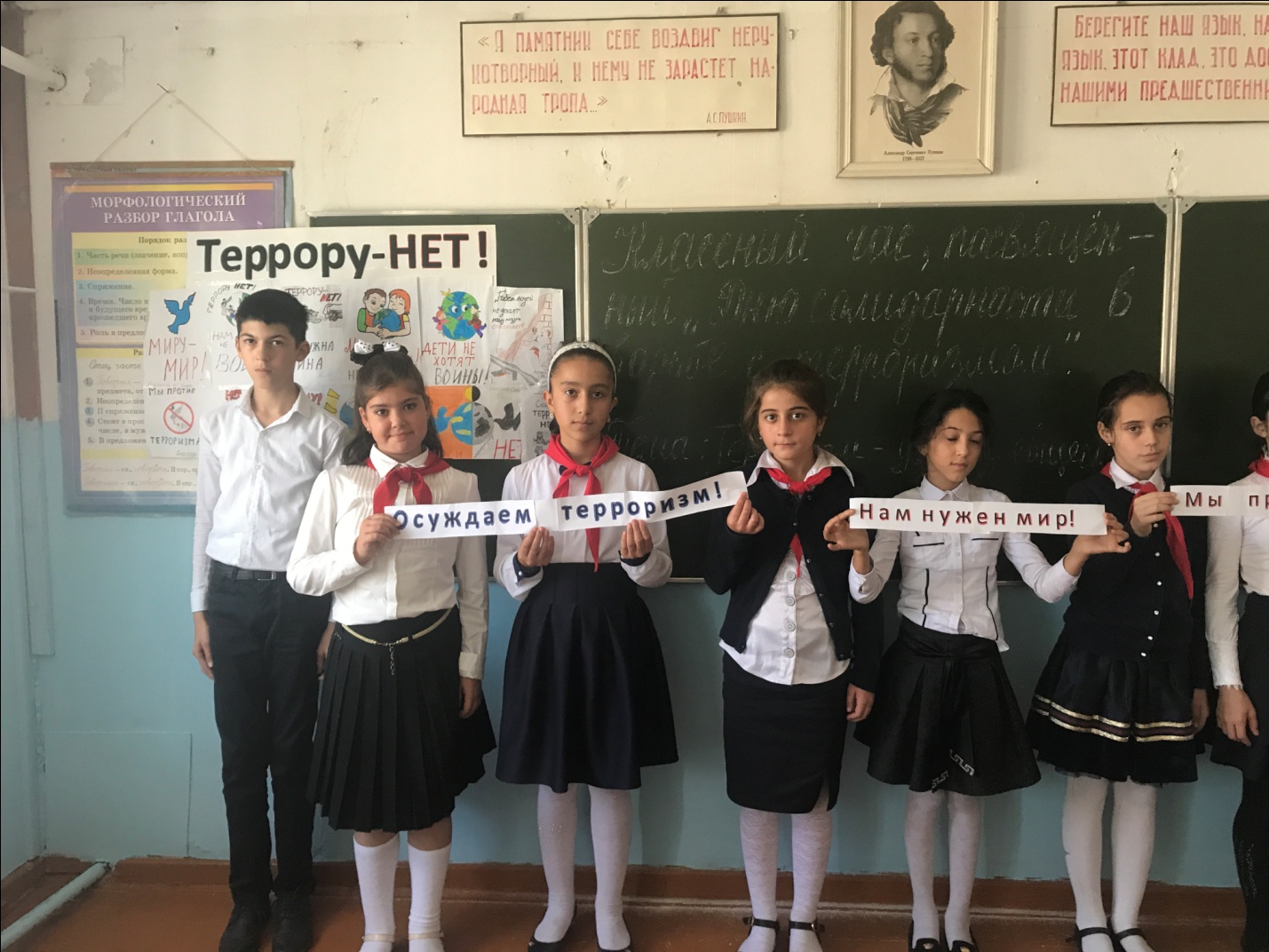 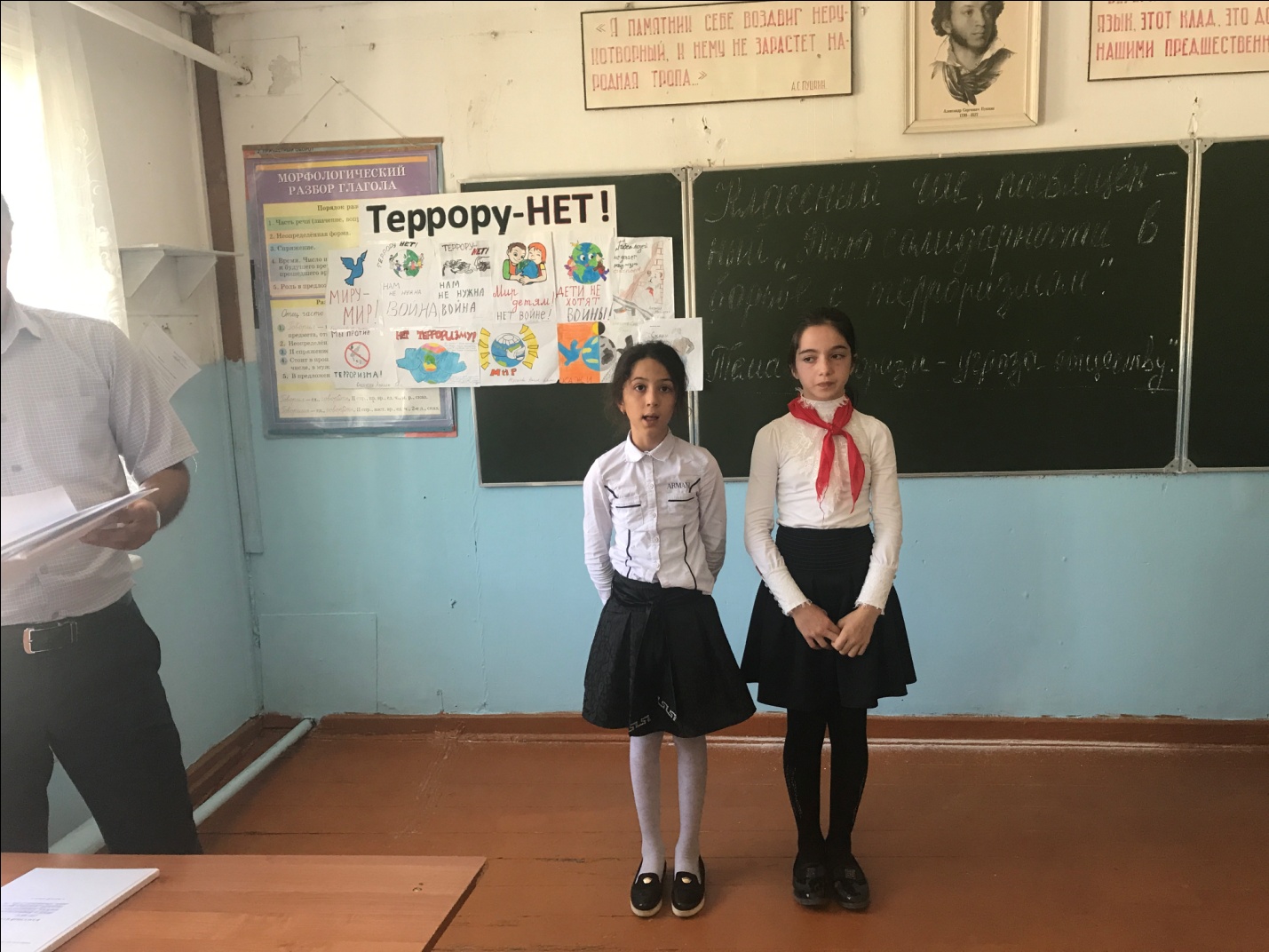 